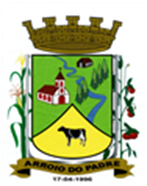 ESTADO DO RIO GRANDE DO SULMUNICÍPIO DE ARROIO DO PADREGABINETE DO PREFEITOMensagem 38/2018ACâmara Municipal de VereadoresSenhor PresidenteSenhores Vereadores	Com cumprimentos lhes encaminho nesta oportunidade o projeto de lei 38/2018.	O projeto de lei 38/2018 tem por finalidade propor a abertura de Crédito Adicional Especial no orçamento municipal para o exercício de 2018.	O Crédito Adicional Especial de que trata este projeto de lei tem como objetivo dar condições legais, orçamentárias e financeiras para o município adquirir um veículo/ambulância novo.	No próprio projeto de lei consta o valor a ser utilizado nesta aquisição, das respetivas fontes, onde temos recursos provenientes da União, através do Ministério da Saúde no valor de R$ 80.000,00 (oitenta mil reais) e os demais recursos serão próprios, provenientes do superávit financeiro de 2017.	Certo da atenção e do apoio dos Senhores contou com brevidade com a aprovação do proposto no presente projeto de lei.	Atenciosamente.Arroio do Padre, 04 de junho de 2018. Leonir Aldrighi BaschiPrefeito MunicipalAo Sr.Dário VenzkePresidente da Câmara Municipal de VereadoresArroio do Padre/RSESTADO DO RIO GRANDE DO SULMUNICÍPIO DE ARROIO DO PADREGABINETE DO PREFEITOPROJETO DE LEI Nº 38, DE 04 DE JUNHO DE 2018.Autoriza o Município de Arroio do Padre a realizar abertura de Crédito Adicional Especial no Orçamento Municipal de 2018.Art. 1° Fica autorizado o Município de Arroio do Padre, Poder Executivo, a realizar abertura de Crédito Adicional Especial no Orçamento do Município para o exercício de 2018, no seguinte programa de trabalho e respectivas categorias econômicas e conforme as quantias indicadas:05 – Secretaria de Saúde e Desenvolvimento Social03 – Fundo Municipal da Saúde – Rec. Vinc.10 – Saúde301 – Atenção Básica0502 – Atenção à Saúde1.528 – Aquisição de Ambulância 4.4.90.52.00.00.00 – Equipamentos e Material Permanente. R$ 80.000,00 (oitenta mil reais).Fonte de Recurso: 4936 – Aquisição de Unidade Móvel de Saúde4.4.90.52.00.00.00 – Equipamentos e Material Permanente. R$ 120.000,00 (cento e vinte mil reais).Fonte de Recurso: 0040 - ASPSValor total do Crédito Adicional Especial: R$ 200.000,00 (duzentos mil reais)Art. 2° Servirão de cobertura para as despesas decorrentes da criação da nova ação, recursos financeiros provenientes do excesso de arrecadação verificados no exercício de 2018, na Fonte de Recurso: 4936 – Aquisição de Unidade Móvel de Saúde, no valor de R$ 80.000,00 (oitenta mil reais).Art. 3° Servirão ainda de cobertura para as despesas decorrentes da criação da nova ação, recursos financeiros provenientes do superávit financeiro verificado no exercício de 2017, no valor de R$ 120.000,00 (cento e vinte mil reais) na fonte de Recurso: 0001 – Livre.Art. 3° Esta Lei entra em vigor na data de sua publicação. Arroio do Padre, 04 de junho de 2018. Visto técnico:Loutar PriebSecretário de Administração, Planejamento,                     Finanças, Gestão e Tributos                                                 Leonir Aldrighi BaschiPrefeito Municipal